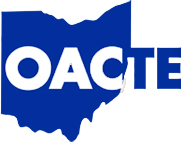 REGISTER NOWDAY ON THE SQUAREOhio Association of Colleges for Teacher EducationTHURSDAY, MARCH 22, 2018The theme of the March 2018 OCTEO meeting is Advocacy for Education/Educating for Advocacy.  Wednesday’s activities will focus on preparing a legislative platform for OCTEO in collaboration with K-12 school partners and helping all OCTEO participants to be effective advocates for teacher education.  The Day on the Square event has been moved to Thursday with the intention of broadening participation by all SUED and OAPCTE institutions.If you have never participated in Day on the Square, make this the year!WhatConversations with legislators, including members of House and Senate education committees, on current policies, legislation, and the direction of teacher education in OhioWhyEstablish a relationship with legislatorsCommunicate a consistent message about value of educator preparation in Ohio Demonstrate the commitment of educator preparation institutions and facultyProvide information about current initiatives and educational issuesListen to legislators’ concerns and respond to questionsAdvocate for legislation that supports a vision for comprehensive, high-quality educator preparationNetwork with colleagues on important issues in OhioNext stepsIn addition to registering for OCTEO, RSVP for Day on the Square by February 16 at: https://goo.gl/forms/SRL977n16GUK4WQm2Talk to colleagues and organize a group to participateQuestions?  Email Brian Yusko at b.yusko@csuohio.edu or call 216-875-9774